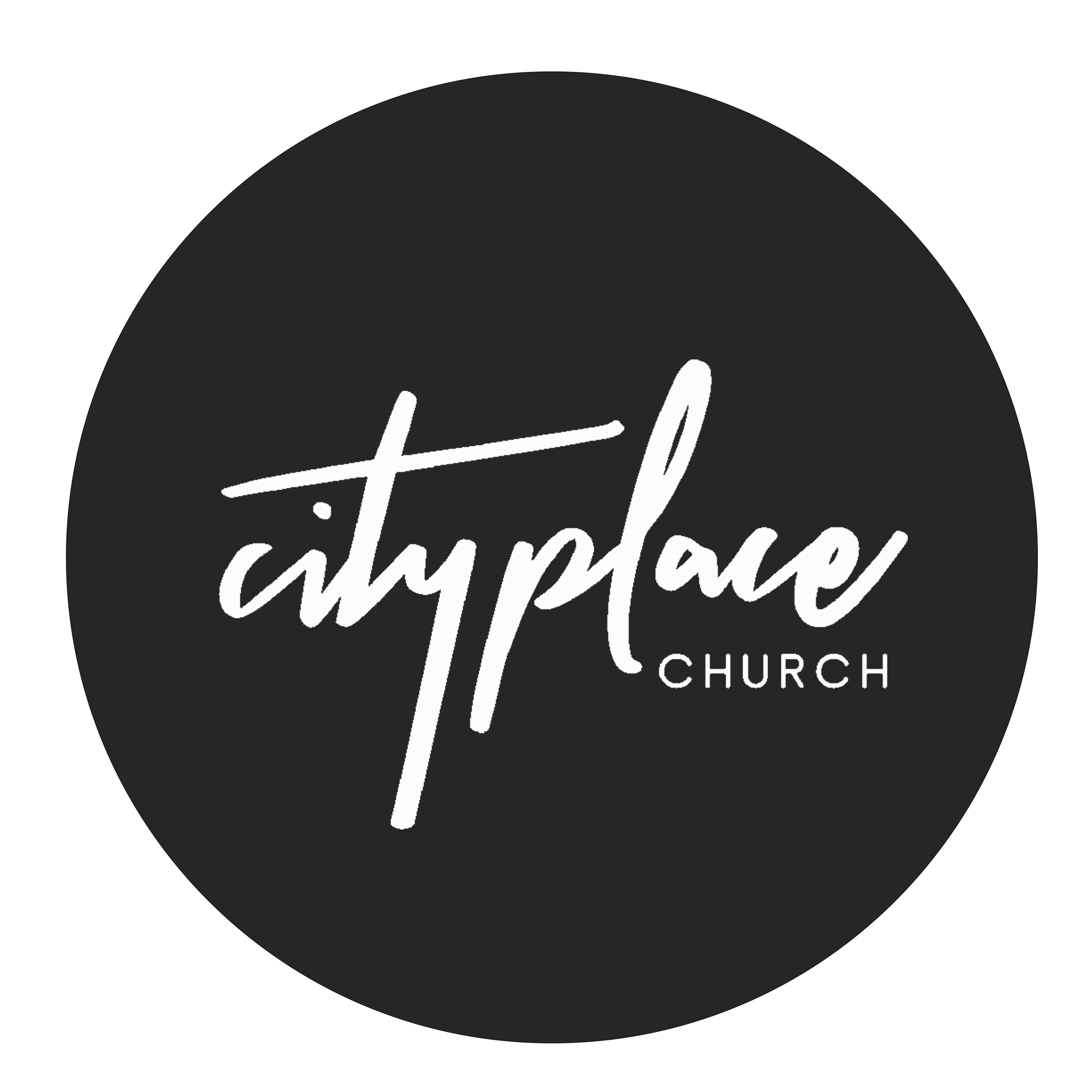 His Story Making Christmas Damon Moore | December 24, 2023Matthew 2:9-11- NLT - After this interview the wise men went their way. And the star they had seen in the east guided them to Bethlehem. It went ahead of them and stopped over the place where the child was. 10 When they saw the star, they were filled with joy! 11 They entered the house and saw the child with his mother, Mary, and they bowed down and worshiped him. Then they opened their treasure chests and gave him gifts of gold, frankincense, and myrrh.Three Gifts:_________________________________________________________ Very expensive, practical gift—Helped treat sickness and wounds.*Priests burned—fragrant offering to God (Symbolize in prayer as smoke rise heavens.)The wise men were stating...... Jesus is ______________________________________________.Hebrews 4:14-15 - 14 So then, since we have a great High Priest who has entered heaven, Jesus the Son of God, let us hold firmly to what we believe. 15 This High Priest of ours understands our weaknesses, for he faced all of the same testing we do, yet he did not sin. If we don’t understand the Holiness (perfection, worthy of honor, sacred in worship) of God, We will always have a casual approach to sin and to Him.2. _________________________________________________________—Valuable gum like substance or costly perfume—Mentioned 17 x bible Occasionally used anesthetic—Jesus cross—Wine mixed myrrh. Most commonly known ingredient Embalm Dead. (Burial Jesus)The wise men were stating...... Jesus as ______________________________________________Isaiah 53:6-7 NLT - 6 All of us, like sheep, have strayed away. We have left God’s paths to follow our own. Yet the LORD laid on him the sins of us all.  7 He was oppressed and treated harshly, yet he never said a word. He was led like a lamb to the slaughter.Isaiah 53:3-5 - 3 He was despised and rejected—a man of sorrows, acquainted with deepest grief. We turned our backs on him and looked the other way. He was despised, and we did not care. 4 Yet it was our weaknesses he carried; it was our sorrows that weighed him down. And we thought his troubles were a punishment from God, a punishment for his own sins! 5 But he was pierced for our rebellion, crushed for our sins. He was beaten so we could be whole. He was whipped so we could be healed.Why should you follow Jesus?What sets Christianity apart from other religions? What distinguishes the Gospel—God loved you so much sent Jesus!Luke 9:22-23 And he said, “The Son of Man must suffer many things and be rejected by the elders, the chief priests and the teachers of the law, and he must be killed and on the third day be raised to life.” 23 Then he said to them all: “Whoever wants to be my disciple must ** deny themselves and take up their cross daily and follow me. 3. _________________________________________________________— One chief measures wealth. Because of scarcity and value— Gift for a KING—Jesus as KING.The wise men were stating...... Jesus as ______________________________________________1 Tim 6:15 NLT - 15 For at just the right time Christ will be revealed from heaven by the blessed and only almighty God, the King of all kings and Lord of all lords. Three Responses to Jesus as King*______________________________________________ Him Herod opposed Jesus as King. - Matt 2:13-162. ______________________________________________ HimThe Jewish priests dismissed Jesus as King.  Matt 2:4-63. ______________________________________________ HimHighest form of worship—Bow low!Upcoming Dates:Christmas Eve Service: December 24thOnline Service: December 31stJanuary 7th - Kickoff Sunday at City PlaceJanuary 8th-28th  21 Days of Prayer and Fasting